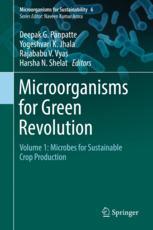 Microorganisms for Green Revolution pp 53-75 | Cite asPotentials of Microbial Inoculants in Soil Productivity: An Outlook on African LegumesAuthorsAuthors and affiliationsPaopatte D. G. Jhala Y. K. Vyas R. V and Shefat H. N  Bukola Rhoda AremuElizabeth Temitope AloriRaphael Funso KutuOlubukola Oluranti BabalolaEmail authorBukola Rhoda Aremu1Elizabeth Temitope Alori2Raphael Funso Kutu1Olubukola Oluranti Babalola1Email author1.Food Security and Safety Area, Faculty of Natural and Agricultural SciencesNorth-West UniversityMmabathoSouth Africa2.Department of Crop and Soil SciencesLandmark UniversityOmu-AranNigeriaChapterFirst Online: 08 December 201723 Downloads Part of the Microorganisms for Sustainability book series (MICRO, volume 6)AbstractNutrient availability is one of the major limiting factors affecting legume production in Africa. With the limited arable land resources, meeting the dietary requirement of the ever-increasing world population becomes a serious challenge. The most frequently deficient nutrient on crop fields is nitrogen (N). Inconvenient increase in prices of chemical nitrogen fertilizers together with the environmental problems associated with their excessive use calls for alternative low-cost and ecologically friendly soil-plant fertilization technologies. Soil microorganisms play significant roles in nutrient mineralization and supply to plant hence promoting plant growth. Soil microbes suppress soilborne plant diseases and destroy environmentally hazardous compounds in soil. Microbial inoculants are agricultural amendments that use microorganisms such as rhizobia and endophytes to promote legume growth. These microbes form symbiotic relationships with the target leguminous plant, and both parts benefit. The structure and function of the plant microbiome are major determinants of plant health and productivity. Microbial inoculants are the potential tools for sustainable agriculture.KeywordsMicrobiome Nitrogen fixation Soil fertility Soil health Soil quality NotesAcknowledgementsThe authors would like to thank the National Research Foundation, South Africa and FSSNA for funds (grant numbers UID81192, UID104015, UID98460) that have supported research in their laboratories.ReferencesAbaidoo R, Buahen S, Turner A, Dianda M (2013) Bridging the grain legume gap through agronomy. IITA R4D review. Issue 9. January, 2013. Available at; http://r4dreview.org/2013/01/bridging-the-grain-legume-yield-gap-through-agronomy/. Accessed on 24/9/2013.Abd-Alla MH, El-Enany A-WE, Nafady NA, Khalaf DM, Morsy FM (2014) Synergistic interaction of Rhizobium leguminosarum bv. viciae and arbuscular mycorrhizal fungi as a plant growth promoting biofertilizers for Faba bean (Vicia faba L.) in alkaline soil. Microbiol Res 169:49–58. doi:http://dx.doi.org/10.1016/j.micres.2013.07.007 Adeleke R, Cloete T, Bertrand A, Khasa D (2012) Iron ore weathering potentials of ectomycorrhizal plants. Mycorrhiza 22:535–544. https://doi.org/10.1007/s00572-012-0431-5 CrossRefPubMedGoogle ScholarAdeyemi S, Lewu F, Adebola P, Bradley G, Okoh A (2012) Protein content variation in cowpea genotypes (Vigna unguiculata L. Walp.) grown in the Eastern Cape province of South Africa as affected by mineralised goat manure. Afr J Agric Res 7:4943–4947. https://doi.org/10.5897/AJAR11.1680 Google ScholarAjilogba CF, Babalola OO (2013) Integrated management strategies for tomato Fusarium wilt. Biocontrol Sci 18:117–127. https://doi.org/10.4265/bio.18.117 CrossRefPubMedGoogle ScholarAjilogba CF, Babalola OO, Ahmad F (2013) Antagonistic effects of Bacillus species in biocontrol of tomato Fusarium wilt. Stud Ethno-Med 7:205–216CrossRefGoogle ScholarAli N (2010) Soybean processing and utilization. In: Singh G (ed) The soybean: botany, production and uses. CAB International, Wallingford, pp 345–374CrossRefGoogle ScholarAlori ET (2016) Phytoremediation using microbial communities II. In: Ansari AA et al (eds) Phytoremediation: management of environmental contaminants. Springer, Cham, pp 183–190Google ScholarAlori E., Fawole O. (2012) Phytoremediation of soils contaminated with aluminium and manganese by two arbuscular mycorrhizal fungi. J Agric Sci 4:246–252. doi:http://dx.doi.org/10.5539/jas.v4n8p246Google ScholarAlori E, Fawole O, Afolayan A (2012) Characterization of arbuscular mycorrhizal spores isolated from Southern Guinea savanna of Nigeria. J Agric Sci 4:13–19. doi:http://dx.doi.org/10.5539/jas.v4n7p13Google ScholarAlori ET, Dare MO, Babalola OO (2017) Microbial inoculants for soil quality and plant health. Sustain Agric Rev 22:281–307. https://doi.org/10.1007/978-3-319-48006-0_9 CrossRefGoogle ScholarAmpomah OY, Ofori-Ayeh E, Solheim B, Svenning MM (2008) Host range, symbiotic effectiveness and nodulation competitiveness of some indigenous cowpea bradyrhizobia isolates from the transitional savanna zone of Ghana. Afr J Biotechnol 7:988–996Google ScholarAziz A, Ahiabor B, Opoku A, Abaidoo R (2016) Contributions of rhizobium inoculants and phosphorus fertilizer to biological nitrogen fixation, growth and grain yield of three soybean varieties on a fluvic luvisol. Am J Exp Agric 10:1–11. https://doi.org/10.9734/AJEA/2016/20072 CrossRefGoogle ScholarBabalola OO (2010) Beneficial bacteria of agricultural importance. Biotechnol Lett 32:1559–1570. https://doi.org/10.1007/s10529-010-0347-0 CrossRefPubMedGoogle ScholarBabalola OO, Glick BR (2012a) Indigenous African agriculture and plant associated microbes: current practice and future transgenic prospects. Sci Res Essays 7:2431–2439. https://doi.org/10.5897/SRE11.1714 Google ScholarBabalola OO, Glick BR (2012b) The use of microbial inoculants in African agriculture: current practice and future prospects. J Food Agric Environ 10:540–549Google ScholarBailly A., Weisskopf L. (2012) The modulating effect of bacterial volatiles on plant growth: current knowledge and future challenges. Plant Signal Behav 7:79–85. doi:http://dx.doi.org/10.4161/psb.7.1.18418Google ScholarBala A. (2011) Emerging challenges in cross-border movement of inoculants in sub-Saharan Africa. N2 Africa project (putting nitrogen fixation to work for smallholder farmers in Africa). Podcaster 8, August, 2011.Google ScholarBala A, Karanja N, Murwira M, Lwimbi L, Abaidoo R, Giller K (2011) Production and use of Rhizobial inoculants in Africa, N2AfricaGoogle ScholarBerendsen RL, Pieterse CM, Bakker PA (2012) The rhizosphere microbiome and plant health. Trends Plant Sci 17:478–486. doi:http://dx.doi.org/10.1016/j.tplants.2012.04.001Google ScholarBerg G (2009) Plant-microbe interactions promoting plant growth and health: perspectives for controlled use of microorganisms in agriculture. Appl Microbiol Biotechnol 84:11–18. doi:https://doi.org/10.1007/s00253-009-2092-7Google ScholarBerrada H, Fikri-Benbrahim K (2014) Taxonomy of the rhizobia: current perspectives. British Microbiol Res J 4:616–639CrossRefGoogle ScholarBhardwaj D, Ansari MW, Sahoo RK, Tuteja N (2014) Biofertilizers function as key player in sustainable agriculture by improving soil fertility, plant tolerance and crop productivity. Microb Cell Factories 13:66–76. doi:https://doi.org/10.1186/1475-2859-13-66Google ScholarBhattacharyya PN, Jha DK (2012) Plant growth-promoting rhizobacteria (PGPR): emer-gence in agriculture. World J Microbiol Biotechnol 28:1327–1350. doi:https://doi.org/10.1007/s11274-011-0979-9Google ScholarBilia AR, Guccione C, Isacchi B, Righeschi C, Firenzuoli F, Bergonzi MC (2014) Essential oils loaded in nanosystems: a developing strategy for a successful therapeutic approach. Evid Based Complement Alternat Med 2014:1–14. doi:http://dx.doi.org/10.1155/2014/651593Google ScholarBlummel M, Wamatu J, Rischkowsky B, Moyo S (2016) Opportunities and limitations of multidimensional crop improvement in grain legumes to support increased productivity in mixed crop livestock systems, presented at the international conference on pulses for health, nutrition and sustainable agriculture in drylands, Marrakesh, Morocco, 18–20 April 2016, ILRI, NairobiGoogle ScholarBrakhage AA, Schroeckh V (2011) Fungal secondary metabolites–strategies to activate silent gene clusters. Fungal Genet Biol 48:15–22. doi:http://dx.doi.org/10.1016/j.fgb.2010.04.004Google ScholarBruneau A, Mercure M, Lewis GP, Herendeen PS (2008) Phylogenetic patterns and diversification in the caesalpinioid legumes this paper is one of a selection of papers published in the special issue on systematics research. Botany 86:697–718. https://doi.org/10.1139/B09-065. CrossRefGoogle ScholarCarvalhais LC, Dennis PG, Badri DV, Tyson GW, Vivanco JM, Schenk PM (2013) Activation of the jasmonic acid plant defence pathway alters the composition of rhizosphere bacterial communities. PLoS One 8:e56457CrossRefPubMedPubMedCentralGoogle ScholarChaparro JM, Sheflin AM, Manter DK, Vivanco JM (2012) Manipulating the soil microbiome to increase soil health and plant fertility. Biol Fertil Soils 48:489–499. https://doi.org/10.1007/s00374-012-0691-4 CrossRefGoogle ScholarCollignon C, Uroz S, Turpault M, Frey-Klett P (2011) Seasons differently impact the structure of mineral weathering bacterial communities in beech and spruce stands. Soil Biol Biochem 43:2012–2022. doi:http://dx.doi.org/10.1016/j.soilbio.2011.05.008Google ScholarDruzhinina IS, Seidl-Seiboth V, Herrera-Estrella A, Horwitz BA, Kenerley CM, Monte E, Mukherjee PK, Zeilinger S, Grigoriev IV, Kubicek CP (2011) Trichoderma: the genomics of opportunistic success. Nat Rev Microbiol 9:749–759. https://doi.org/10.1038/nrmicro2637 CrossRefPubMedGoogle ScholarDudeja SS, Giri R (2014) Beneficial properties, colonization, establishment and molecular diversity of endophytic bacteria in legumes and non legumes. Afr J Microbiol Res 8:1562–1572. https://doi.org/10.5897/AJMR2013.6541 CrossRefGoogle ScholarDudeja SS, Giri R, Suneja-Madan P, Kothe E (2012) Interaction of endophytic microbes with legumes. J Basic Microbiol 52:248–260. https://doi.org/10.1002/jobm.201100063 CrossRefPubMedGoogle ScholarEffmert U, Kalderás J, Warnke R, Piechulla B (2012) Volatile mediated interactions between bacteria and fungi in the soil. J Chem Ecol 38:665–703. https://doi.org/10.1007/s10886-012-0135-5 CrossRefPubMedGoogle ScholarEl-Jasser AS (2011) Chemical and biological properties of local cowpea seed protein grown in Gizan region. World Acad Sci Eng Technol 5:466–472Google ScholarFarzaneh M, Wichmann S, Vierheilig H, Kaul HP (2009) The effects of arbuscular mycorrhiza and nitrogen nutrition on growth of chickpea and barley. Pflanzenbauwissenschaften 13:15–22Google ScholarGaby JC, Buckley DH (2011) A global census of nitrogenase diversity. Environ Microbiol 13:1790–1799. https://doi.org/10.1111/j.1462-2920.2011.02488.x CrossRefPubMedGoogle ScholarGermaine KJ., Keogh E, Ryan D, Dowling DN (2009) Bacterial endophyte- mediated naphthalene phytoprotection and phytoremediation. FEMS Microbiol Lett 296:226–234. doi:https://doi.org/10.1111/j.1574-6968.2009.01637.xGoogle ScholarGeurts R, Lillo A, Bisseling T (2012) Exploiting an ancient signalling machinery to enjoy a nitrogen fixing symbiosis. Curr Opin Plant Biol 15:438–443. doi:http://dx.doi.org/10.1016/j.pbi.2012.04.004Google ScholarGianinazzi S, Gollotte A, Binet M-N, van Tuinen D, Redecker D, Wipf D (2010) Agroecology: the key role of arbuscular mycorrhizas in ecosystem services. Mycorrhiza 20:519–530. https://doi.org/10.1007/s00572-010-0333-3 CrossRefPubMedGoogle ScholarGlick B (2012) Plant growth-promoting bacteria: mechanisms and applications. Scientifica 2012:1–15. doi:http://dx.doi.org/10.6064/2012/963401Google ScholarGRDC (2013) (Grains Research and Development Corporation), Australia. Rhizobial inoculants fact sheet. www.coretext.com.au http://www.grdc.com.au/~/media/B943F697AF9A406ABBA20E136FDB7DC4.ashx Guimarães AA, Jaramillo PMD, Nóbrega RSA, Florentino LA, Silva KB, de Souza Moreira FM (2012) Genetic and symbiotic diversity of nitrogen-fixing bacteria isolated from agricultural soils in the western Amazon by using cowpea as the trap plant. Appl Environ Microbiol 78:6726–6733. https://doi.org/10.1128/AEM.01303-12 CrossRefGoogle ScholarHawkesford MJ (2011) An overview of nutrient use efficiency and strategies for crop improvement. In: Hawkesford MJ, Barraclough P (eds) The molecular and physiological basis of nutrient use efficiency in crops. Wiley-Blackwell, Oxford, pp 3–19CrossRefGoogle ScholarHider RC, Kong X (2010) Chemistry and biology of siderophores. Nat Prod Rep 27:637–657. https://doi.org/10.1039/B906679A CrossRefPubMedGoogle ScholarInsam H, Seewald MS (2010) Volatile organic compounds (VOCs) in soils. Biol Fertil Soils 46:199–213. https://doi.org/10.1007/s00374-010-0442-3 CrossRefGoogle ScholarKhan AL, Waqas M, Asaf S, Kamran M, Shahzad R, Bilal S, Khan MA, Kang S-M, Kim Y-H, Yun B-W, Al-Rawahi A, Al-Harrasi A, Lee I-J (2017) Plant growth-promoting endophyte Sphingomonas sp. LK11 alleviates salinity stress in Solanum pimpinellifolium. Environ Exp Bot 133:58–69. doi:http://doi.org/10.1016/j.envexpbot.2016.09.009Google ScholarKoki T, Takayoshi W (2013) Recent trends in microbial inoculants in agriculture. Microbes Environ 28:403–404. https://doi.org/10.1264/jsme2.ME2804rh CrossRefGoogle ScholarKumar V, Pathak DV, Dudeja SS, Saini R, Giri R, Narula S, Anand RC (2013) Legume nodules endophytes more diverse than endophytes from roots of legumes or non legumes in soils of India. J Microbiol Biotechnol Res 3:83–92Google ScholarKutu F, Asiwe J (2010) Assessment of maize and dry bean productivity under different intercrop systems and fertilization regimes. Afr J Agric Res 5:1627–1631. https://doi.org/10.5897/AJAR09.147. Google ScholarKutu FR, Diko ML (2011) Mineralogical considerations in soil fertility management on selected farmlands in Limpopo and northwest provinces, South Africa. In: Ekosse GIE et al (eds) An innovative perspective on the role of clays and clay minerals and Geophagia on economic development. Book of conference proceeding of the first international conference of clays and clay minerals in Africa and second international conference on Geophagia in Southern Africa, pp 124–130. http://www.saweb.co.za/claymineralsafrica.co.za/html/ebook2.html Laditi MA, Nwoke OC, Jemo M, Abaidoo RC, Ogunjobi AA (2012) Evaluation of microbial inoculants as biofertilizers for the improvement of growth and yield of soybean and maize crops in savanna soils. Afr J Agric Res 7:405–413. https://doi.org/10.5897/AJAR11.904 CrossRefGoogle ScholarLegume Phylogeny Working Group (2013) Legume phylogeny and classification in the 21st century: progress, prospects and lessons for other species-rich clades. Taxon 62:217–248. doi:https://doi.org/10.12705/622.8Google ScholarLeveau JH, Uroz S, De Boer W (2010) The bacterial genus Collimonas: mycophagy, weathering and other adaptive solutions to life in oligotrophic soil environments. Environ Microbiol 12:281–292. https://doi.org/10.1111/j.1462-2920.2009.02010.x CrossRefPubMedGoogle ScholarMachido DA, Olufajo OO, Yakubu SE, Yusufu S (2011) Enhancing the contribution of the legumes to the N fertility of soils of the semi-arid zone of Nigeria. Afr J Biotechnol 10:1848–1853. https://doi.org/10.5897/AJB10.338 Google ScholarMahdi SS, Hassan G, Samoon S, Rather H, Dar SA, Zehra B (2010) Bio-fertilizers in organic agriculture. J Phytology 2:42–54Google ScholarMalik D, Sindhu S (2011) Production of indole acetic acid by Pseudomonas sp.: effect of coinoculation with Mesorhizobium sp. Cicer on nodulation and plant growth of chickpea (Cicer arietinum). Physiol Mol Biol Plants 17:25–32. https://doi.org/10.1007/s12298-010-0041-7 CrossRefPubMedPubMedCentralGoogle ScholarMapelli F., Marasco R., Balloi A., Rolli E., Cappitelli F., Daffonchio D., Borin S. (2012) Mineral–microbe interactions: biotechnological potential of bioweathering. J Biotechnol 157:473–481. doi:http://dx.doi.org/10.1016/j.jbiotec.2011.11.013Google ScholarMarcel GA, Heijden VD, Bardgett RD, Straalen NMV (2008) The unseen majority: soil microbes as drivers of plant diversity and productivity in terrestrial ecosystems. Ecol Lett 11:296–310. https://doi.org/10.1111/j.1461-0248.2007.01139.x Masson-Boivin C, Giraud E, Perret X, Batut J (2009) Establishing nitrogen-fixing symbiosis with legumes: how many rhizobium recipes? Trends Microbiol 17(10):458–466. https://doi.org/10.1016/j.tim.2009.07.004 Mendes R, Garbeva P, Raaijmakers JM (2013) The rhizosphere microbiome: significance of plant beneficial, plant pathogenic, and human pathogenic microorganisms. FEMS Microbiol Rev 37:634–663. doi:https://doi.org/10.1111/1574-6976.12028Google ScholarMiransari M (2011) Interactions between arbuscular mycorrhizal fungi and soil bacteria. Appl Microbiol Biotechnol 89:917–930. https://doi.org/10.1007/s00253-010-3004-6 CrossRefPubMedGoogle ScholarMishra P, Mishra S, Selvakumar G (2009) Coinoculation of Bacillus thuringeinsis-KR1 with Rhizobium leguminosarum enhances plant growth and nodulation of pea (Pisum sativum L.) and lentin (Lens culinaris L.) World J Microbiol Biotechnol 25:753–761. https://doi.org/10.1007/s11274-009-9963-z CrossRefGoogle ScholarMorel MA, Braña V, Castro-Sowinski S (2012) Legume crops, importance and use of bacterial inoculation to increase production, crop plant. InTech, EuropeGoogle ScholarMuhammad AI, Muhammad K, Muhammad SS, Maqshoof A, Nawaf S, Naeem A (2012) Integrated use of Rhizobium leguminosarum, plant growth promoting Rhizobacteria and enriched compost for improving growth, nodulation and yield of lentil (Lens culinaris Medik.) Chilean J Agric Res 72:104–110CrossRefGoogle ScholarMus F, Crook MB, Garcia K, Garcia Costas A, Geddes BA, Kouri ED, Paramasivan P, Ryu M-H, Oldroyd GED, Poole PS, Udvardi MK, Voigt CA, Ané J-M, Peters JW (2016) Symbiotic nitrogen fixation and the challenges to its extension to nonlegumes. Appl Environ Microbiol 82:3698–3710. https://doi.org/10.1128/AEM.01055-16 CrossRefPubMedPubMedCentralGoogle ScholarN’cho CO, Lesueur D, Yusuf AA (2015) Combined microbial inoculation as a promising approach to enhance promiscuous soybean nodulation and nitrogen content in Sudan Savanna. Int J Sustain Agric Res 2:86–97. 10.18488/journal.70/2015.2.3/70.3.86.97 Google ScholarNational Research Council (2006) Lost crops of Africa. Volume II: Vegetables The National Academies Press, Washington, DCGoogle ScholarPalaniappan P, Chauhan PS, Saravanan VS, Anandham R, Sa T (2010) Isolation and characterization of plant growth promoting endophytic bacteria isolates from root nodules of Lespedeza sp. Biol Fertil Soils 46:807–816. https://doi.org/10.1007/s00374-010-0485-5 CrossRefGoogle ScholarPanke-Buisse K, Poole AC, Goodrich JK, Ley RE, Kao-Kniffin J (2015) Selection on soil microbiomes reveals reproducible impacts on plant function. ISME J 9:980–989CrossRefPubMedGoogle ScholarPeix A., Ramírez-Bahena M.H., Velázquez E., Bedmar E.J. (2015) Bacterial associations with legumes. Crit Rev Plant Sci 34:17–42. doi:http://dx.doi.org/10.1080/07352689.2014.897899Google ScholarPieterse CM, Van der Does D, Zamioudis C, Leon-Reyes A, Van Wees SC (2012) Hormonal modulation of plant immunity. Annu Rev Cell Dev Biol 28:489–521. https://doi.org/10.1146/annurev-cellbio-092910-154055 CrossRefPubMedGoogle ScholarPozo MJ, Azcón-Aguilar C (2007) Unraveling mycorrhiza-induced resistance. Curr Opin Plant Biol 10:393–398. doi:http://dx.doi.org/10.1016/j.pbi.2007.05.004Google ScholarRaaijmakers JM, Mazzola M (2012) Diversity and natural functions of antibiotics produced by beneficial and plant pathogenic bacteria. Annu Rev Phytopathol 50:403–424. https://doi.org/10.1146/annurev-phyto-081211-172908 CrossRefPubMedGoogle ScholarRajendran G., Sing F., Desai A.J., Archana G. (2008) Enhanced growth and nodulation of pigeon pea by coinoculation of Bacillus strains with Rhizobium spp. Bioresour Technol 99:4544–4550. doi:http://dx.doi.org/10.1016/j.biortech.2007.06.057Google ScholarRemans R, Ramaekers L, Schelkens S, Hernandez G, Garcia A, Reyes J, Mendez N, Toscano V, Mulling M, Galvez L, Vanderleyden J (2008) Effect of Rhizobium-Azospirillum coinoculation on nitrogen fixation and yield of two contrasting Phaseolus vulgaris L. genotypes cultivated across different environments in Cuba. Plant Soil 312:25–37. https://doi.org/10.1007/s11104-008-9606-4 CrossRefGoogle ScholarRonner E, Franke A, Vanlauwe B, Dianda M, Edeh E, Ukem B, Bala A, Van Heerwaarden J, Giller KE (2016) Understanding variability in soybean yield and response to P-fertilizer and rhizobium inoculants on farmers’ fields in Northern Nigeria. Field Crop Res 186:133–145. doi:http://dx.doi.org/10.1016/j.fcr.2015.10.023Google ScholarRousk J., Bååth E. (2007) Fungal and bacterial growth in soil with plant materials of different C/N ratios. FEMS Microbiol Ecol 62:258–267. doi:https://doi.org/10.1111/j.1574-6941.2007.00398.xGoogle ScholarRuby J, Raghunath M (2011) A review: bacteria endophytes and their bioprospecting. J Pharm Research 4:795–799Google ScholarRyan RP, Germaine K, Francis A, Ryan DJ (2008) Bacteria endophytes: recent developments and applications. FEMS Microbiol Lett 278:1–9. doi:https://doi.org/10.1111/j.1574-6968.2007.00918.xGoogle ScholarSaini R, Kumar V, Dudeja SS, Pathak DV (2015) Beneficial effects of inoculation of endophytic bacterial isolates from roots and nodules in chickpea. Int J Curr Microbiol App Sci 4:207–221Google ScholarSalvioli A, Bonfante P (2013) Systems biology and “omics” tools: a cooperation for next-generation mycorrhizal studies. Plant Sci 203–204:107–114. doi:http://dx.doi.org/10.1016/j.plantsci.2013.01.001Google ScholarSáncheza A.C., Gutiérrezc R.T., Santanab R.C., Urrutiab A.R., Fauvarta M., Michielsa J., Vanderleydena J. (2014) Effects of co-inoculation of native Rhizobium and Pseudomonas strains on growth parameters and yield of two contrasting Phaseolus vulgaris L. genotypes under Cuban soil conditions. Eur J Soil Biol 62:105–112. doi:http://dx.doi.org/10.1016/j.ejsobi.2014.03.004Google ScholarSánchez-Romera B, Ruiz-Lozano JM, Zamarreño ÁM, García-Mina JM, Aroca R (2016) Arbuscular mycorrhizal symbiosis and methyl jasmonate avoid the inhibition of root hydraulic conductivity caused by drought. Mycorrhiza 26:111–122CrossRefPubMedGoogle ScholarSanginga N (2003) Role of biological nitrogen fixation in legume based cropping systems; a case study of West Africa farming systems. Plant Soil 252:25–39. https://doi.org/10.1023/a:1024192604607 CrossRefGoogle ScholarSärkinen TE, Marcelo-Peña JL, Yomona AD, Simon MF, Pennington RT, Hughes CE (2011) Underestimated endemic species diversity in the dry inter-Andean valley of the Río Marañón, Northern Peru: an example from Mimosa (Leguminosae, Mimosoideae). Taxon 60:139–150. doi:http://www.jstor.org/stable/41059828 Saslis-Lagoudakis CH, Klitgaard BB, Forest F, Francis L, Savolainen V, Williamson EM, Hawkins JA (2011) The use of phylogeny to interpret cross-cultural patterns in plant use and guide medicinal plant discovery: an example from Pterocarpus (Leguminosae). PLoS One 6:e22275. doi:http://dx.doi.org/10.1371/journal.pone.0022275 Sebetha E, Ayodele V, Kutu F, Mariga I (2010) Yields and protein content of two cowpea varieties grown under different production practices in Limpopo Province, South Africa. Afr J Biotechnol 9:628–634CrossRefGoogle ScholarSessitsch A, Hardoim P, Döring J, Weilharter A, Krause A, Woyke T, Mitter B, Hauberg-Lotte L, Friedrich F, Rahalkar M (2012) Functional characteristics of an endophyte community colonizing rice roots as revealed by metagenomic analysis. Mol Plant-Microbe Interact 25:28–36CrossRefPubMedGoogle ScholarShamseldin A, Abdelkhalek A, Sadowsky MJ (2017) Recent changes to the classification of symbiotic, nitrogen-fixing, legume-associating bacteria: a review. Symbiosis 71:91–109. https://doi.org/10.1007/s13199-016-0462-3 CrossRefGoogle ScholarSimon MF, Grether R, de Queiroz LP, Särkinen TE, Dutra VF, Hughes CE (2011) The evolutionary history of Mimosa (Leguminosae): toward a phylogeny of the sensitive plants. Am J Bot 98:1201–1221. doi:http://dx.doi.org/10.1590/S1415-475738420150053Google ScholarSingh DP, Singh HB, Prabha R (2016) Microbial inoculants in sustainable agricultural productivity: vol. 1: research perspectives. Springer, New DelhiGoogle ScholarSouza RD, Ambrosini A, Passaglia LMP (2015) Plant growth-promoting bacteria as inoculants in agricultural soils. Genet Mol Biol 38:401–419. https://doi.org/10.1590/S1415-475738420150053 CrossRefPubMedPubMedCentralGoogle ScholarSprent J.I., Odee D.W., Dakora F.S. (2009) African legumes: a vital but under-utilized resource. J Exp Bot 61:1257–1265. doi:https://doi.org/10.1093/jxb/erp342Google ScholarStefanović S, Pfeil BE, Palmer JD, Doyle JJ (2009) Relationships among phaseoloid legumes based on sequences from eight chloroplast regions. Syst Bot 34:115–128. doi:http://dx.doi.org/10.1600/036364409787602221Google ScholarSvubure O, Mpepereki S, Makonese F (2010) Sustainability of maize-based cropping systems in rural areas of Zimbabwe: an assessment of the residual soil fertility effects of grain legumes on maize (Zea mays [L.]) under field conditions. Int J Eng Sci Technol 2:141–148. doi:http://dx.doi.org/10.4314/ijest.v2i7.63755Google ScholarTaghavi S, Garafola C, Monchy S, Newman L, Hoffman A, Weyens N, Barac T, Vangronsveld J, van der Lelie D (2009) Genome survey and characterization of endophytic bacteria exhibiting a beneficial effect on growth and development of poplar trees. Appl Environ Microbiol 75:748–757. https://doi.org/10.1128/AEM.02239-08 CrossRefPubMedGoogle ScholarTaghavi s., van der Lelie D., Hoffman A., Zhang Y.B., Walla M.D., Vangronsveld J., Newman L., Monchy S. (2010) Genome sequence of the plant growth-promoting endophyte bacterium Enterobacter sp. 638. PLoS Genet 6:e1000943. doi:http://dx.doi.org/10.1371/journal.pgen.1000943Google ScholarTilak KVBR, Ranganayaki N, Manoharachari C (2006) Synergistic effects of plant-growth promoting rhizobacteria and Rhizobium on nodulation and nitrogen fixation by pigeonpea (Cajanus cajan). Eur J Soil Sci 57:67–71. https://doi.org/10.1111/j.1365-2389.2006.00771.x CrossRefGoogle ScholarTorres AR, Kaschuk G, Saridakis GP, Hungria M (2012) Genetic variability in Bradyrhizobium japonicum strains nodulating soybean Glycine max (L.) Merrill. World J Microbiol Biotechnol 28:1831–1835. https://doi.org/10.1007/s11274-011-0964-3 CrossRefPubMedGoogle ScholarTrabelsi D., Mhamdi R. (2013) Microbial inoculants and their impact on soil microbial communities: a review. BioMed Res Int 2013:1–11. doi:http://dx.doi.org/10.1155/2013/863240Google ScholarVanlauwe B, Giller KE (2006) Popular myths around soil fertility management in sub-Saharan Africa. Agric Ecosyst Environ 116:34–46. doi:http://dx.doi.org/10.1016/j.agee.2006.03.016Google ScholarVelázquez E, R Silva L, Peix Á (2010) Legumes: a healthy and ecological source of flavonoids. Curr Nutr Food Sci 6:109–144. doi:https://doi.org/10.2174/157340110791233247Google ScholarVyas P, Robin J, Sharma KC, Rahi P, Gulati A, Gulati A (2010) Cold-adapted and rhizosphere competent strain of Rahnella sp. with broad-spectrum plant growth-promotion potential. J Microbiol Biotechnol 20:1724–1734. https://doi.org/10.4014/jmb.1007.07030 PubMedGoogle ScholarWalker EL, Connolly EL (2008) Time to pump iron: iron-deficiency-signaling mechanisms of higher plants. Curr Opin Plant Biol 11:530–535. doi:http://dx.doi.org/10.1016/j.pbi.2008.06.013Google ScholarWallander H, Ekblad A, Godbold D, Johnson D, Bahr A, Baldrian P, Björk R, Kieliszewska-Rokicka B, Kjøller R, Kraigher H (2013) Evaluation of methods to estimate production, biomass and turnover of ectomycorrhizal mycelium in forests soils–a review. Soil Biol Biochem 57:1034–1047. doi:http://dx.doi.org/10.1016/j.soilbio.2012.08.027Google ScholarWang K, Yan PS, Ding QL, Wu QX, Wang ZB, Peng J (2013) Diversity of culturable root associated/endophytic bacteria and their chinolytic and aflatoxin inhibition activity of peanut plant in china. World J Microbiol Biotechnol 29:1–10. https://doi.org/10.1007/s11274-012-1135-x. CrossRefPubMedGoogle ScholarWeilharter A, Mitter B, Shin MV, Chain PSG, Nowak J, Sessitsch A (2011) Complete genome sequence of the plant growth-promoting endophyte Burkholderia phytofirmans strain PsJN. J Bacteriol 193:3383–3384. https://doi.org/10.1128/JB.05055-11 CrossRefPubMedPubMedCentralGoogle ScholarYakubu H, Kwari JD, Ngala AL (2010) N2 fixation by grain legume varieties as affected by rhizobia inoculation in the sandy loam soil of Sudano-Sahelian zone of North Eastern Nigeria. Niger J Basic Appl Sci 18:229–236. doi:http://dx.doi.org/10.4314/njbas.v18i2.64325.Google ScholarYouseif SH, Abd El-Megeed FH, Saleh SA (2017) Improvement of Faba bean yield using Rhizobium/Agrobacterium inoculant in low-fertility sandy soil. Agronomy 7:2–12. https://doi.org/10.3390/agronomy7010002 CrossRefGoogle ScholarZamioudis C, Pieterse CM (2012) Modulation of host immunity by beneficial microbes. Mol Plant-Microbe Interact 25:139–150. doi:http://dx.doi.org/10.1094/MPMI-06-11-0179Google ScholarZhang Z, Liao H, Lucas WJ (2014) Molecular mechanisms underlying phosphate sensing, signaling, and adaptation in plants. J Integr Plant Biol 56:192–220CrossRefPubMedGoogle ScholarZhao LF, Xu YJ, Ma ZQ, Deng ZS (2013) Colonization and plant growth promoting characterization of endophytic Pseudomonas chlororaphis strain Zong1 isolated from Sophora alopecuroides root nodules Brazil J Microbiol 44:629–637. doi:http://dx.doi.org/10.1590/S1517-83822013000200043Google ScholarCopyright information© Springer Nature Singapore Pte Ltd. 2017About this chapterCrossMark Cite this chapter as: Aremu B.R., Alori E.T., Kutu R.F., Babalola O.O. (2017) Potentials of Microbial Inoculants in Soil Productivity: An Outlook on African Legumes. In: Panpatte D., Jhala Y., Vyas R., Shelat H. (eds) Microorganisms for Green Revolution. Microorganisms for Sustainability, vol 6. Springer, SingaporeDOI https://doi.org/10.1007/978-981-10-6241-4_3 Publisher Name Springer, Singapore Print ISBN 978-981-10-6240-7 Online ISBN 978-981-10-6241-4 eBook Packages Biomedical and Life Sciences 